Section Check In – 4.03 MatricesQuestionsFor questions involving calculations with purely numerical matrices, try the question by hand first, then check with your calculator.Let	Calculate where possible:	(i)		(ii)		(iii)		(iv)	2.	Find the matrix such that .3.	Solve using matrix methods, giving your answer in terms of  and .	What is the condition on  and for there to be a solution?4.	Find the inverse ofin terms of . What condition is on to ensure that the inverse exists?5.	You are given that the matrix  maps the points  and .	Find the matrix .6.	Let			 and 	where is a constant.	(i)	Find in terms of .	(ii)	Given that , where  is a constant, find  and .	(iii)	Write down .7.	A transformation is represented by the matrix			.By considering what happens to points on the line  under this transformation, find the value(s) of  such that the line  is an invariant line.8.*	It is given that  is non-singular.	(i)	Find the set of possible values of .	(ii)	Find the inverse of .	(iii)	Solve the equations		in terms of , assuming that  lies in the set found in part (i).9.	Let  and .	(i)	By considering what happens to the unit square with vertices describe the transformation represented by the matrix .	(ii)	Similarly describe the transformation represented by the matrix .	(iii)	Matrix  is defined so that . Find .10.*	Solve the system of equations and interpret your answers geometrically.Extension(i)	The matrix for a general rotation is given by .	Prove that .	How could you use this result to prove De Moivre’s theorem?	HINT: Use addition formulae for trigonometry.(ii)	Let  be the matrix of co-factors of a non-singular  matrix , . 

Prove that .Worked solutions(i)		(ii)		(iii)		(iv)	We need to calculate the inverse of 	which is 	and hence the matrix  can be calculated byFirst it is written in matrix form	The determinant of the matrix on the LHS is calculated	and the solution can then be calculated as	Therefore the condition for there to be a solution, 	and hence4.	First the determinant is calculated to see if the matrix is singular.	The matrix is non-singular if . First, we have to calculate the matrix of co-factors:	The transpose is 	and hence the inverse is	.5.	Let	Therefore, we have 	and	These become a set of 4 equations:	Solving the first and third equation gives	and the second and fourth	and hence	.6.	(i)	The product  is written as	(ii)	For the product to be equal to , we have		and		which means that	(iii)	The inverse of  is therefore		orThe line  can be written as	Therefore, in the primed coordinates	For the points on  to lie on the line, we must have	As a check, for 	as required.	For :	as required.8.	(i)	The determinant is calculated		Solving for : 		so for A to be non-singular 	(ii)	The matrix of co-factors is		The transpose is		and hence dividing by the determinant gives	(iii)	Hence by matrix multiplication the solution is		and the solution is, , .9.	(i)	The points get mapped as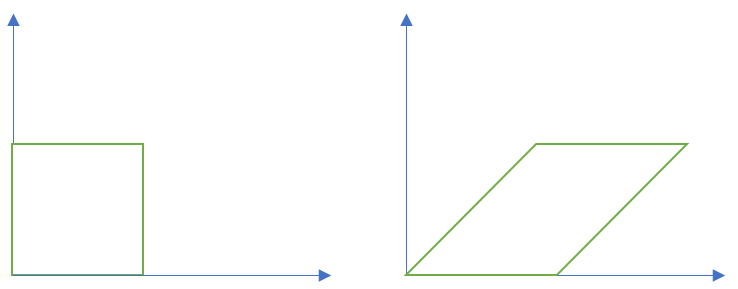 		This a shear of magnitude 1 in the x direction	(ii)	Like before		and hence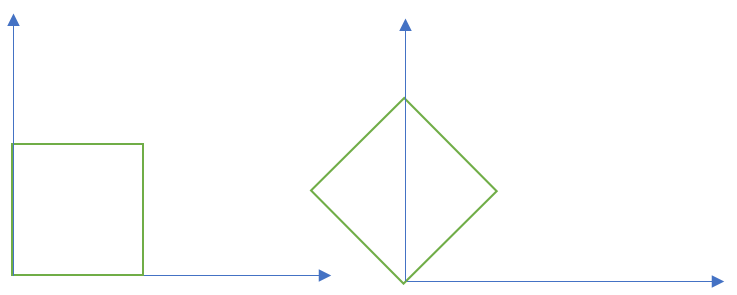 		This a rotation about the origin; angle  anticlockwise.	(iii)			Therefore, to find  we post-multiply by 		There are many ways to find the inverse of . The simplest is using the fact that it 
		represents a rotation of  radians anticlockwise. Therefore, the inverse is just a 
		rotation of  radians clockwise. Hence10.	The equations are first put in matrix form	The determinant is calculatedThe matrix is singular and matrix methods (in this course at least) will not work here. 
Each equation represents a plane in the xyz space. The normals for each plane are	.None of these are parallel, hence the solution set consists of either a sheaf of planes or a prism of planes – either infinite solutions or no solutions.	To proceed, first we eliminate  from the first two equations to get .	Next, we note that eliminating from the second two equations also gives .So the equations are consistent and there are infinitely many solutions (for example ), so the solution set is a sheaf of planes.(Note that just finding the point above would be enough to prove that it is a sheaf; the existence of any solution is enough once the matrix has been shown to be singular.)Extension(i)	We have to calculate	which is	which upon using the trigonometrical identities becomes	as required.	To prove De Moivre’s theorem we note that from above	Now we interpret a complex number as a matrix in the formthen this is almost a proof for De Moivre’s theorem as complex multiplication is represented by rotation in the Argand plane.(ii)	From the definition of the matrix of cofactors we have	Now taking the determinant of both sidesNow the RHS is the determinant of a diagonal matrix which is just the product of the diagonal entries. Therefore	and hence	as required.